อย. ยันไม่พบการใช้สารกลุ่ม PFAS ในผลิตภัณฑ์เครื่องสำอางที่จำหน่ายในไทย 
ขอประชาชนมั่นใจในความปลอดภัย**********************************	จากข่าว EPA นิวซีแลนด์เสนอให้ยกเลิกการใช้สาร PFAS ในผลิตภัณฑ์เครื่องสำอางเพื่อให้สอดคล้องกับสหภาพยุโรป (EU) อย. ตรวจสอบเครื่องสำอางที่จดแจ้งในประเทศไทยแล้วไม่พบการใช้สารในกลุ่มดังกล่าวและอนุพันธ์ของสารทั้ง 13 รายการ เป็นส่วนผสม ขอประชาชนมั่นใจในความปลอดภัย อย. มีการเฝ้าระวัง ติดตามความปลอดภัยในการใช้สารต่าง ๆ ในเครื่องสำอางอย่างสม่ำเสมอเภสัชกรวีระชัย นลวชัย รองเลขาธิการคณะกรรมการอาหารและยา กล่าวถึงข่าวออนไลน์ของสำนักงานคุ้มครองสิ่งแวดล้อม (EPA) ประเทศนิวซีแลนด์ที่ได้เสนอให้รัฐบาลนิวซีแลนด์ยกเลิกการใช้สาร
เพอร์ฟลูออโรอัลคิลและโพลีฟลูออโรอัลคิล (perfluoroalkyl and polyfluoroalkyl substances : PFAS) ในผลิตภัณฑ์เครื่องสำอางเพื่อให้สอดคล้องกับสหภาพยุโรป (EU) ภายในสิ้นปี 2568 นั้น การดำเนินการเรื่องดังกล่าวในประเทศไทย สำนักงานคณะกรรมการอาหารและยา
อยู่ระหว่างการออกประกาศกระทรวงสาธารณสุข เรื่อง ชื่อวัตถุที่ห้ามใช้เป็นส่วนผสมในการผลิตเครื่องสำอาง พ.ศ. 2566 ซึ่งมีสาร PFAS และอนุพันธ์ของสารจำนวน 13 รายการอยู่ในประกาศฉบับดังกล่าว โดยร่างประกาศฯ ผ่านการพิจารณาของคณะกรรมการเครื่องสำอางแล้ว อยู่ในขั้นตอนเสนอรัฐมนตรีลงนามประกาศฯ ต่อไป จากการตรวจสอบฐานข้อมูลเครื่องสำอางที่จดแจ้งเพื่อผลิต นำเข้าและจำหน่ายในประเทศไทย ไม่พบการใช้สารในกลุ่ม PFAS และอนุพันธ์ของ
สารทั้ง 13 รายการ เป็นส่วนผสม และ อย. มีแผนเก็บตัวอย่างเพื่อเฝ้าระวังสารห้ามใช้ หากพบการฝ่าฝืน ผู้กระทำผิดจะถูกดำเนินคดีตามกฎหมายทุกกรณี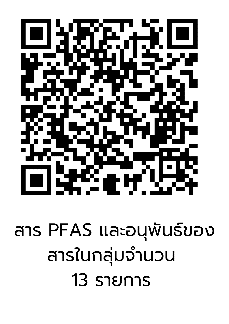 ทั้งนี้ หากผู้บริโภคมีข้อสงสัยเรื่องความปลอดภัยของผลิตภัณฑ์สุขภาพ สามารถสอบถามข้อมูลหรือร้องเรียนได้ที่สายด่วน อย. 1556 หรือผ่าน Line@FDAThai, Facebook: FDAThai หรือ E-mail: 1556@fda.moph.go.th ตู้ปณ. 1556 ปณฝ. กระทรวงสาธารณสุข จ.นนทบุรี 11004 หรือสำนักงานสาธารณสุขจังหวัดทั่วประเทศ **********************************************วันที่เผยแพร่ข่าว 12 มีนาคม 2566 ข่าวแจก 77 / ปีงบประมาณ พ.ศ. 2566